CHIRP Consent Form(Required form for all students’ health files – Please return ASAP)The Indiana State Department of Health maintains an electronic immunization registry entitled Children and Hoosiers Immunization Registry Program (CHIRP). CHIRP allows all health care providers within the state of Indiana to enter and view immunization data with this method of electronic documentation. CHIRP ensures that the most up-to-date record of immunizations is available to all health care providers. The Indiana Department of Education mandates that all schools within the state of Indiana utilize CHIRP to document annual immunization reports. We are required to submit these immunization reports to maintain our accreditation. Parents/guardians within our school are being notified of this law and your permission is required to submit the immunization status of your child in this format. The Indiana Department of Education’s attorney Dana Long, collaborating with the Indiana State Department of Health, has helped prepare the wording of the below consent.I, as a parent/legal guardian to the below stated child(ren):     Give permission to Saint Joseph Hessen Cassel School to release such information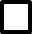           I DO NOT give permission to Saint Joseph Hessen Cassel School to release of such informationto the Indiana State Department of Health’s Children and Hoosiers Immunization Registry Program (CHIRP):Students name, immunization data, and other information such as date of birth or other identifying information as applicable.(For filing purposes, please list all students regardless of consent status)______________________________Grade: _______ Birthdate: ____/____/__________________________________Grade: _______ Birthdate: ____/____/__________________________________Grade: _______ Birthdate: ____/____/__________________________________Grade: _______ Birthdate: ____/____/__________________________________Grade: _______ Birthdate: ____/____/____I understand that the information in the registry may be used to verify that my child has received proper immunization and to inform me or my child of my child’s immunization status or that an immunization is due according to recommended immunization schedules.I understand that my child’s information may be available to the immunization date registry of another state, a healthcare provider or a providers designees, a local health department, an elementary or secondary school, a child care center, the office of Medicaid policy and planning or a contractor of the office of Medicaid policy and planning, a licensed child placing agency, and a college or university. I also understand that other entities may be added to this list through amendment to I.C. 16-38-5-3.___________________________________________	______________________________Signature							Date__________________________________________	______________________________Printed Name of Parent or Guardian				Telephone #___________________________________________         AddressOnce signed, this form will apply to all years your student is attending Saint Joseph Hessen Cassel School